ใบรายงานผลการนำนักเรียนเข้าร่วมงานมหกรรมความสามารถทางวิชาร และเทคโนโลยีของนักเรียน กลุ่มเครือข่ายสถานศึกษาคอแลน ปีการศึกษา ๒๕๖๑ ณ โรงเรียนบ้านห้วยทราย*********************วันที่ ๒๔ เดือนกันยายน พ.ศ.๒๕๖๐เรื่อง   การนำนักเรียนเข้าร่วมงานมหกรรมความสามารถทางวิชาร และเทคโนโลยีของนักเรียน กลุ่มเครือข่าย         สถานศึกษาคอแลน ปีการศึกษา ๒๕๖๑ ณ โรงเรียนบ้านห้วยทรายเรียน   ผู้อำนวยการโรงเรียนบ้านคอแลน       ตามที่ข้าพเจ้านายจงรัก  สุดชัย ได้รับมอบหมายให้นำนักเรียนเข้าร่วมงานมหกรรมความสามารถทางวิชาร และเทคโนโลยีของนักเรียน กลุ่มเครือข่ายสถานศึกษาคอแลน ปีการศึกษา ๒๕๖๑ ณ โรงเรียนบ้านห้วยทราย และเป็นคณะกรรมการตัดสินกิจกรรมร้องเพลงคุณธรรม เพลงลูกทุ่ง และเพลงพระราชนิพนธ์ ข้าพเจ้าขอเสนอรายงาน ดังรายละเอียดต่อไปนี้๑. หัวข้อเรื่อง นำนักเรียนเข้าร่วมงานมหกรรมความสามารถทางวิชาร และเทคโนโลยีของนักเรียน                   กลุ่มเครือข่ายสถานศึกษาคอแลน ปีการศึกษา ๒๕๖๑ ณ โรงเรียนบ้านห้วยทราย๒. วัน เดือน ปี  วันที่ ๑๙-๒๑ เดือนกันยายน พ.ศ.๒๕๖๑ ระยะเวลา  ๓  วัน ๓. สถานที่    โรงเรียนบ้านห้วยทราย อำเภอบุณฑริก จังหวัดอุบลราชธานี  ๔. หน่วยงานผู้จัด   กลุ่มเครือข่ายสถานศึกษาคอแลน ๕. ประธานดำเนินงานฯ  นายเทิดศักดิ์  บุญรินทร์  ประธานกลุ่มเครือข่ายสถานศึกษาคอแลน๖. ผู้เข้าร่วมงานมหกรรมความสามารถทางวิชาร และเทคโนโลยีของนักเรียน กลุ่มเครือข่ายสถานศึกษา       คอแลน ปีการศึกษา ๒๕๖๑  ประกอบด้วย๑.คณะครูและบุคลากรจากกลุ่มเครือข่ายสถานศึกษาคอแลน๒.นักเรียนที่เป็นตัวแทนในแต่ละกิจกรรม จากโรงเรียนในกลุ่มเครือข่ายสถานศึกษาคอแลน จำนวน ๑๐ โรงเรียน๗. การดำเนินงานมหกรรมความสามารถทางวิชาร และเทคโนโลยีของนักเรียน กลุ่มเครือข่ายสถานศึกษา       คอแลน ปีการศึกษา ๒๕๖๑ มีดังนี้            วันที่ ๑๗ กันยายน ๒๕๖๑    เวลา ๑๓.๓๐ น. ข้าพเจ้าเดินทางถึงโรงเรียนบ้านห้วยทราย และได้เข้าร่วมการประชุมคณะกรรมการตัดสินกิจกรรมทางวิชาการ   วันที่ ๒๐ กันยายน ๒๕๖๑    เวลา ๐๗.๓๐ น. ข้าพเจ้าพร้อมด้วยนักเรียนเดินทางถึงโรงเรียนบ้านห้วยทราย    เวลา ๐๘.๐๐ น. ลงทะเบียนที่กองอำนวยการ    เวลา ๑๓.๐๐ น. ปฏิบัติหน้าที่เป็นกรรมการผู้ตัดสินกิจกรรมประกวดร้องเพลงคุณธรรม    เวลา ๑๔.๒๕ น. นำนักเรียนเข้าร่วมประกวดร้องเพลงพระราชนิพนธ์    เวลา ๑๔.๓๐ น. ปฏิบัติหน้าที่เป็นกรรมการผู้ตัดสินกิจกรรมประกวดร้องเพลงพระราชนิพนธ์    เวลา ๑๖.๓๐ น. เดินทางกลับที่พักอย่างปลอดภัย   วันที่ ๒๑ กันยายน ๒๕๖๑    เวลา ๐๗.๓๐ น. ข้าพเจ้าพร้อมด้วยนักเรียนเดินทางถึงโรงเรียนบ้านห้วยทราย    เวลา ๐๘.๐๐ น. ลงทะเบียนที่กองอำนวยการ    เวลา ๐๙.๐๐ น. นำนักเรียนเข้าร่วมแข่งขันกิจกรรมมารยาทไทยระดับประถมศึกษาและมัธยมศึกษา    เวลา ๑๒.๕๐ น. นำนักเรียนเข้าร่วมประกวดร้องเพลงลูกทุ่ง ระดับประถมศึกษาและระดับมัธยมศึกษา    เวลา ๑๓.๐๐ น. ปฏิบัติหน้าที่เป็นกรรมการผู้ตัดสินกิจกรรมประกวดร้องเพลงลูกทุ่ง    เวลา ๑๖.๓๐ น. เดินทางกลับที่พักอย่างปลอดภัย๘. ประโยชน์ที่ได้รับ         ๑.นักเรียนได้รับประสบการณ์ในการเข้าร่วมแข่งขันในแต่ละกิจกรรมเพิ่มมากขึ้น สามารถนำไปพัฒนาตนเอง และนำมาปรับใช้ในชีวิตประจำวันได้อย่างเหมาะสม         ๒.ข้าพเจ้ามีประสบการณ์ในการเป็นคณะกรรมการตัดสินร้องเพลงคุณธรรม เพลงลูกทุ่ง และเพลงพระราชนิพนธ์เพิ่มมากขึ้น ลงชื่อ …………………….……………….ผู้รายงาน                                                                                      (นายจงรัก สุดชัย)                                                                                         ตำแหน่ง ครูความคิดเห็นของผู้บริหาร………………………………………………………………………………………………………………………………………………………………………………………………………………………………………………………………………………………………………………………………………………………………………………………………………………………………………………………………………………………………………………………………………………………………………………………………………………………………………… ลงชื่อ ………………………………………………                                                                                    (นายทรงศักดิ์ พรหมธิดา)                                                                         ตำแหน่ง  ผู้อำนวยการโรงเรียนบ้านคอแลน                                                                                    ..……/……………./……..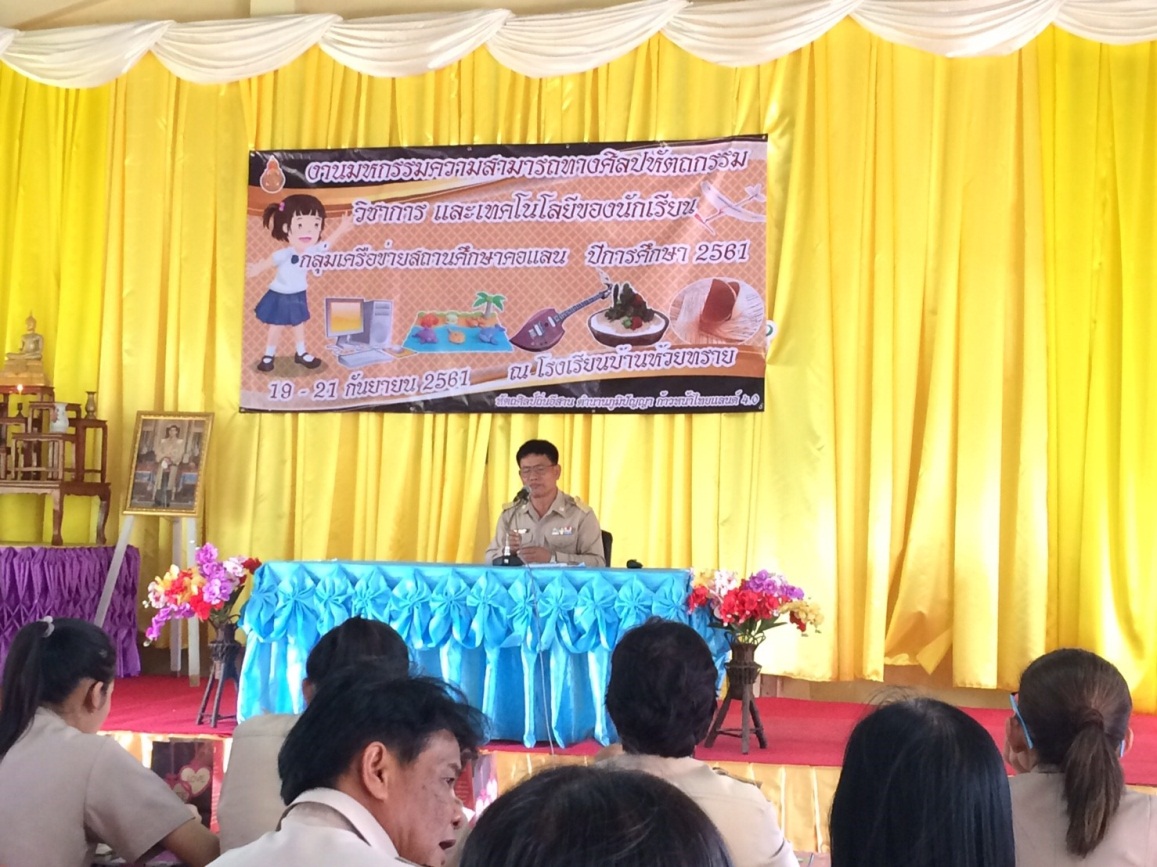 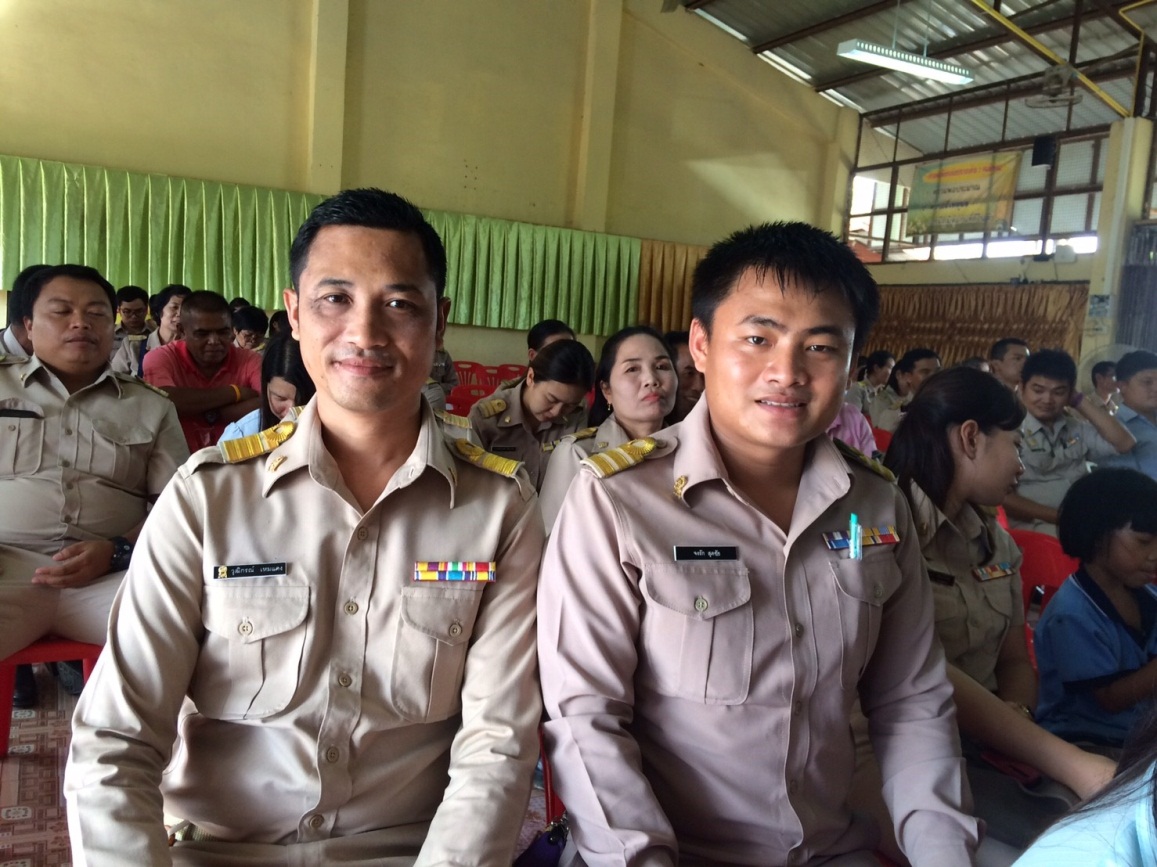 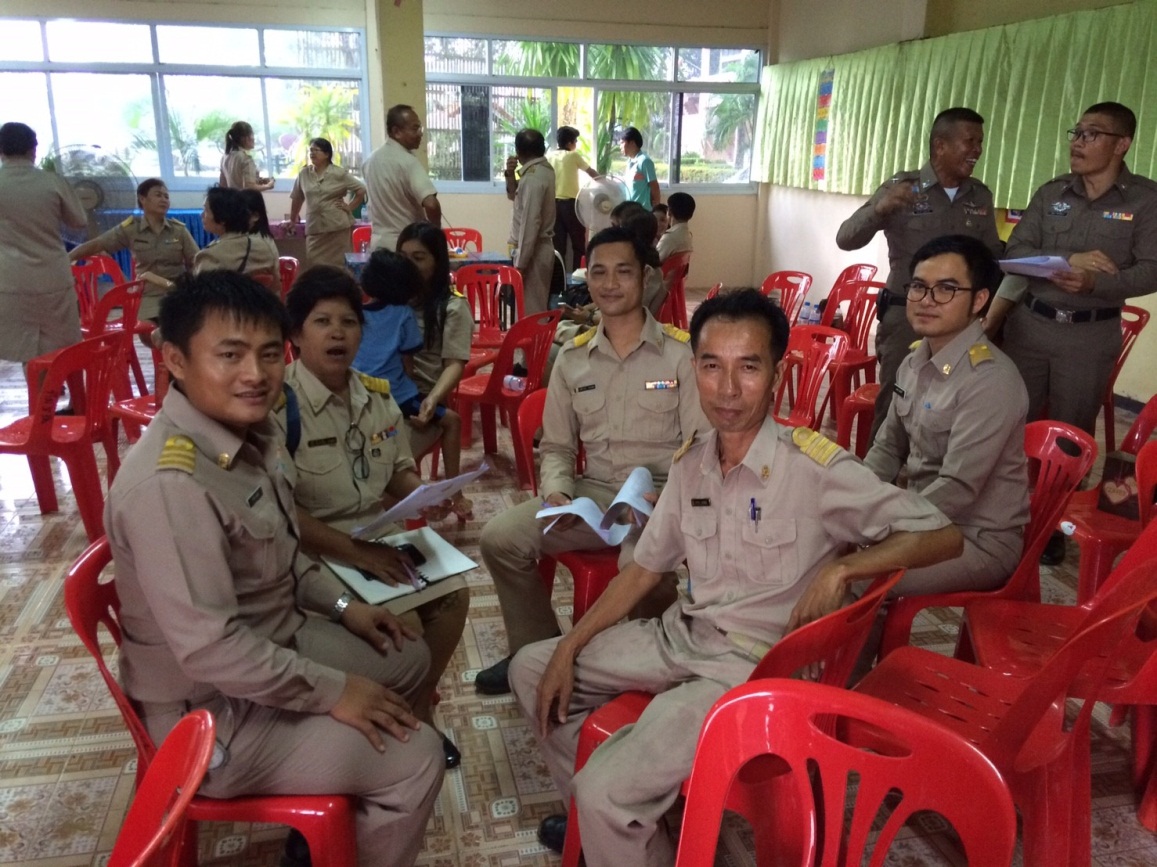 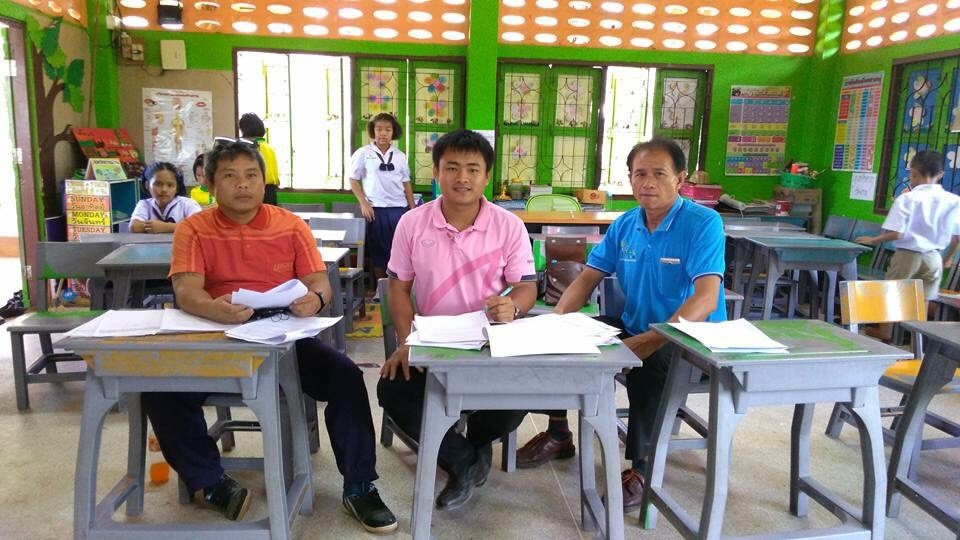 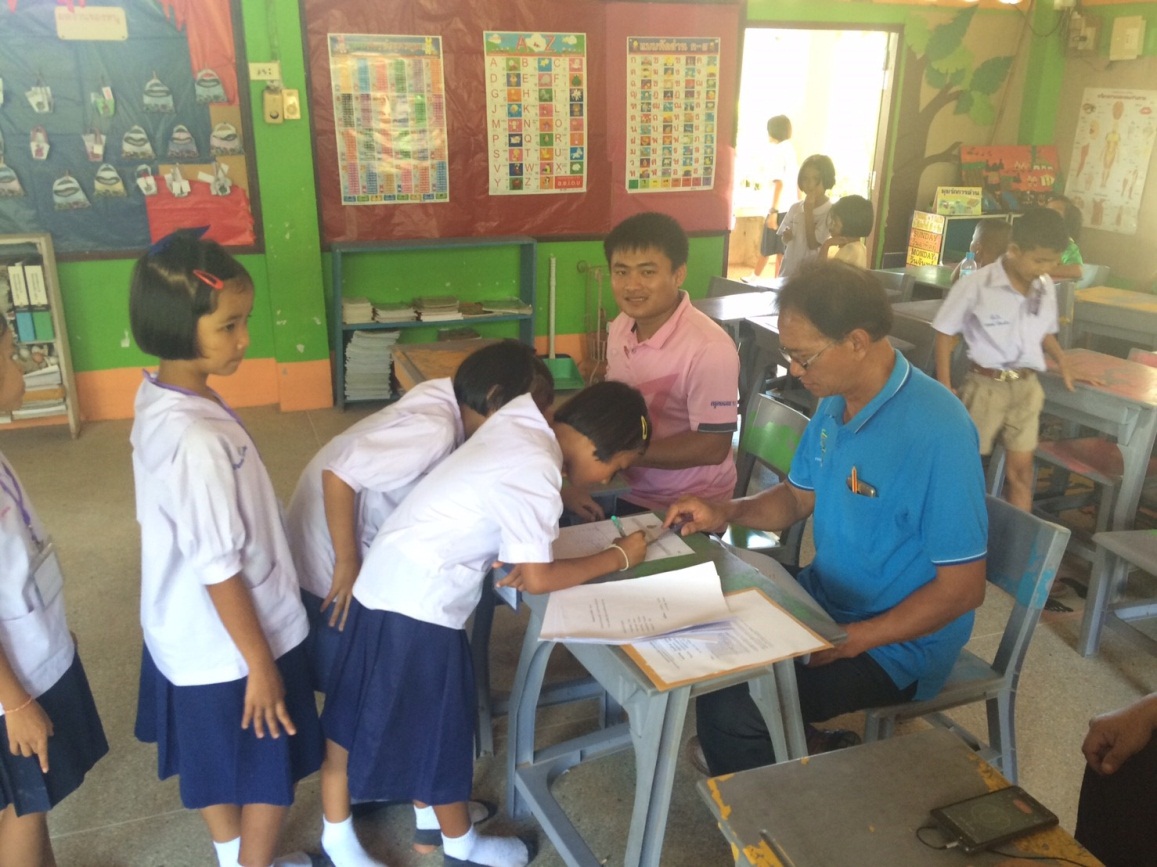 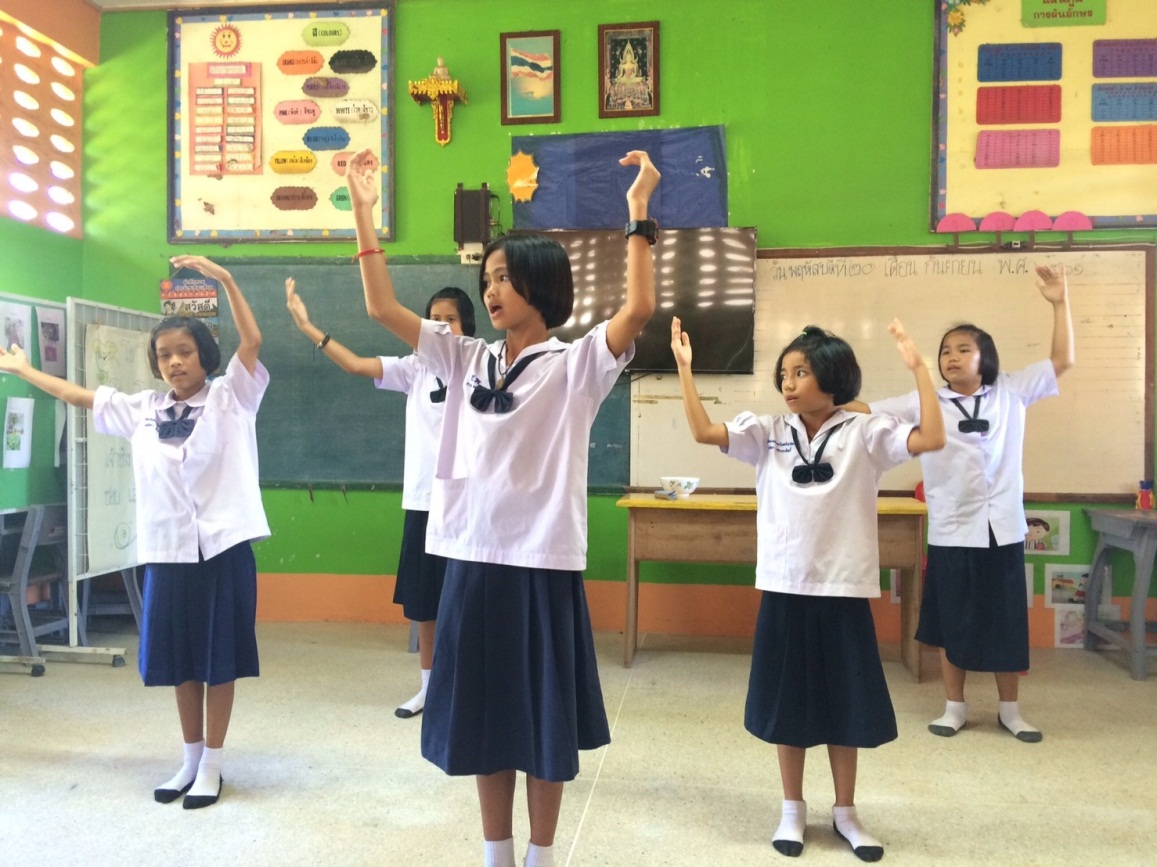 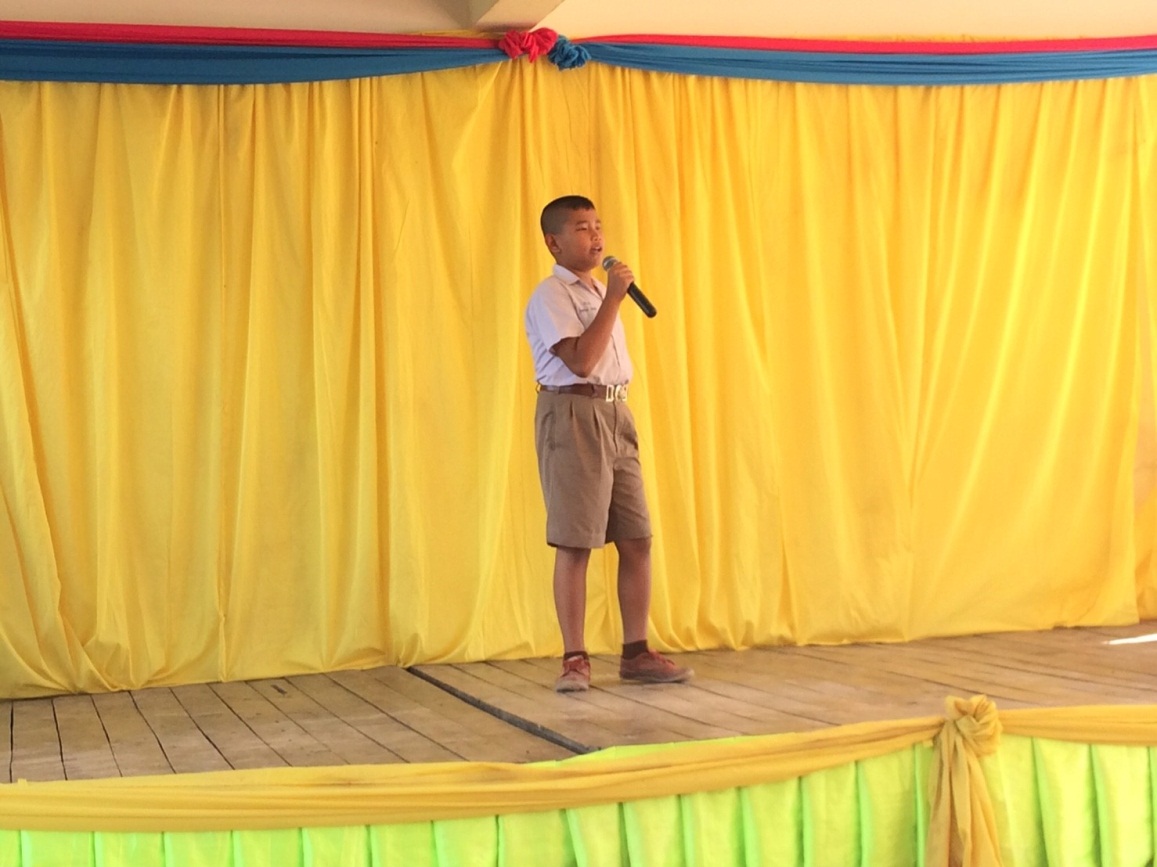 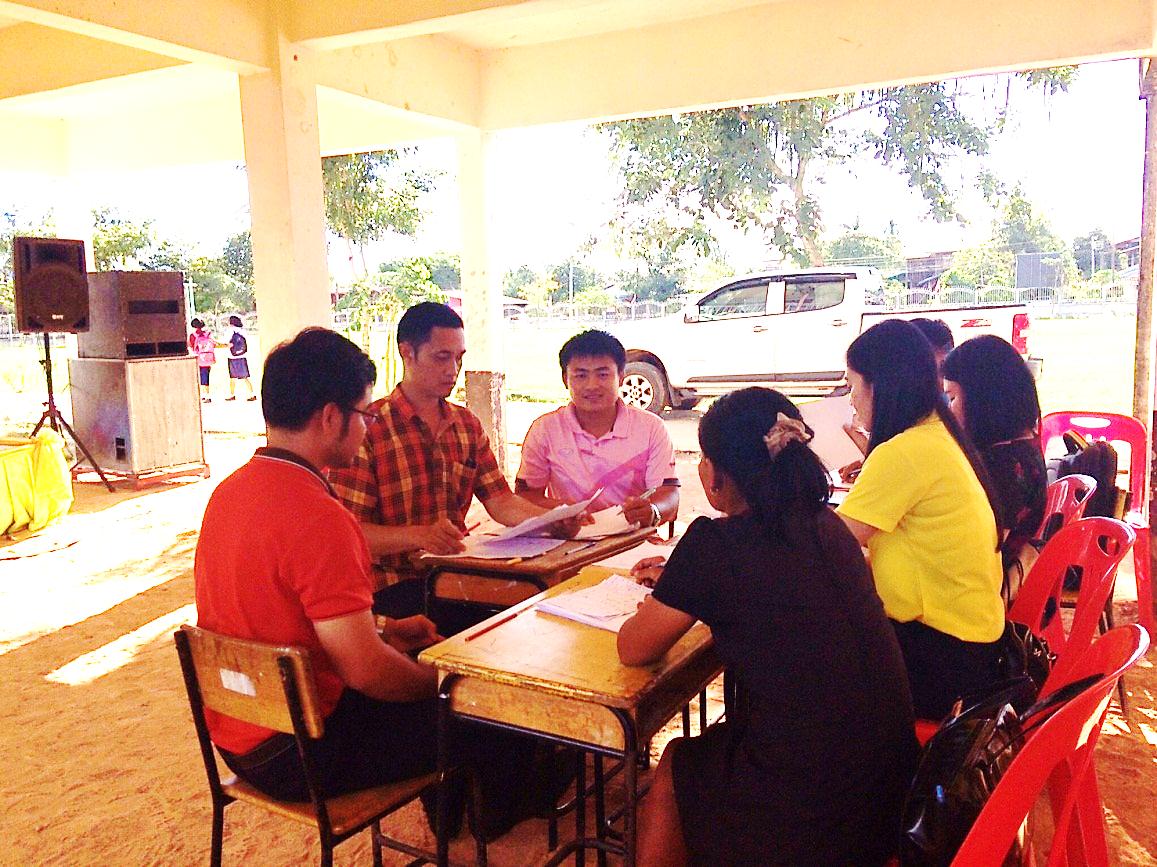 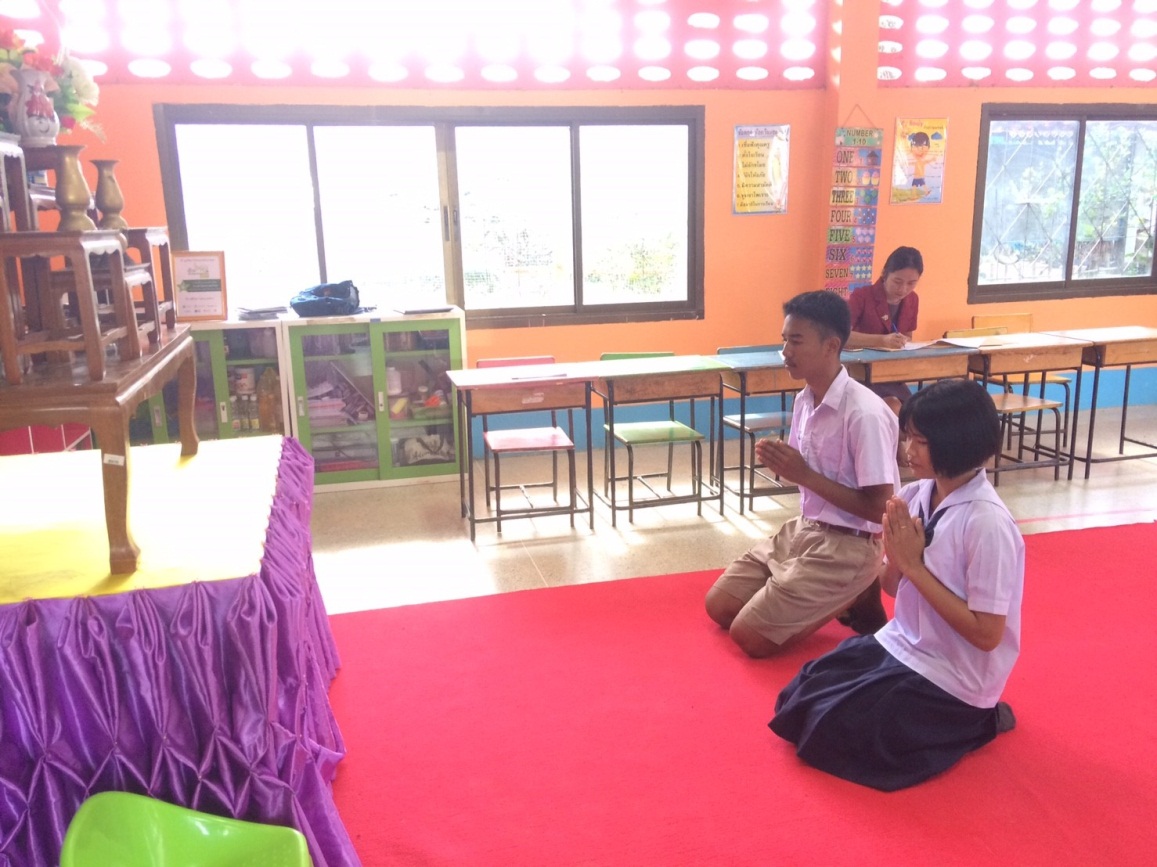 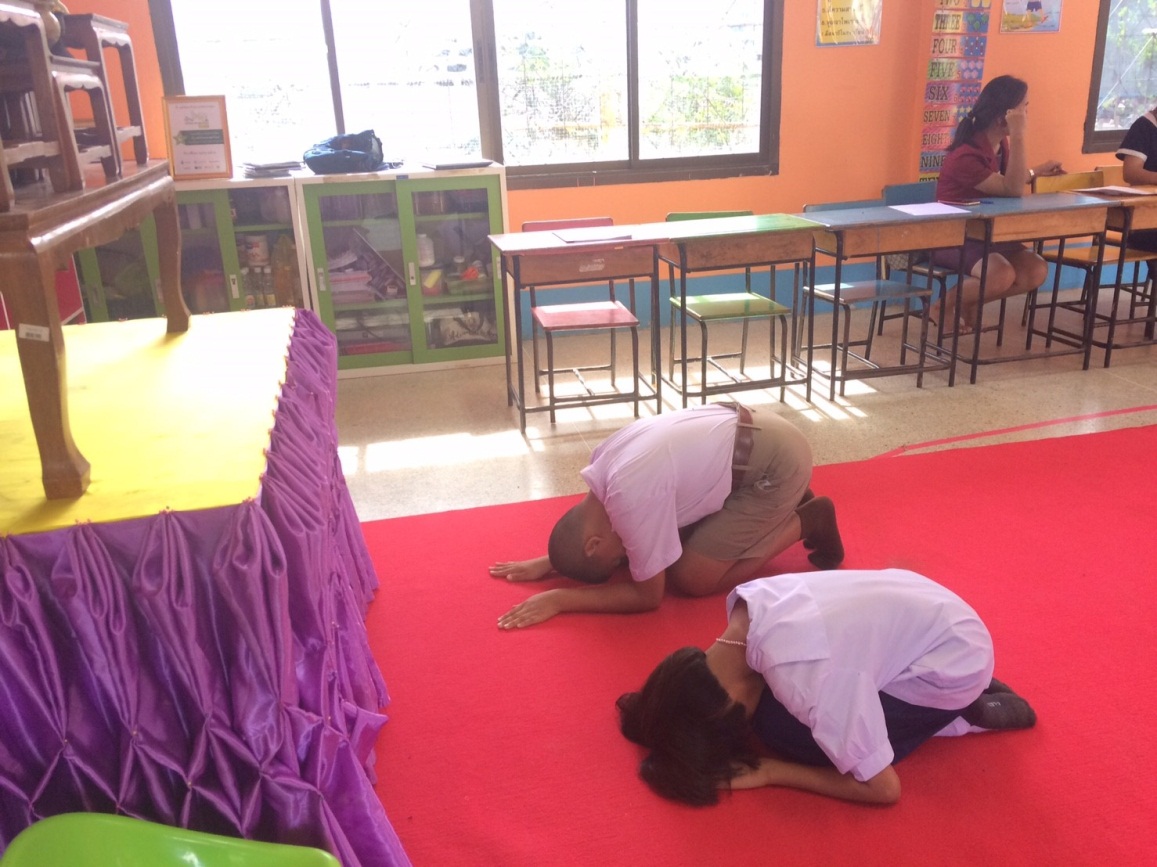 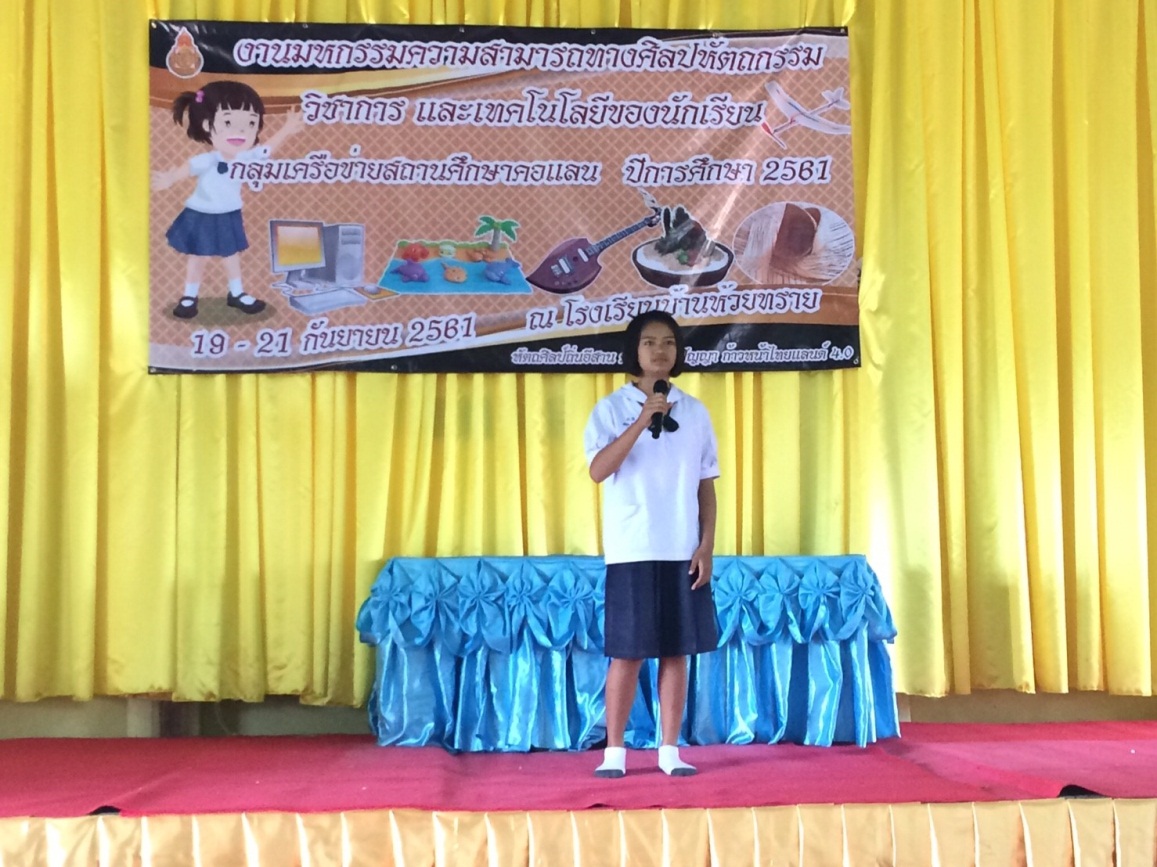 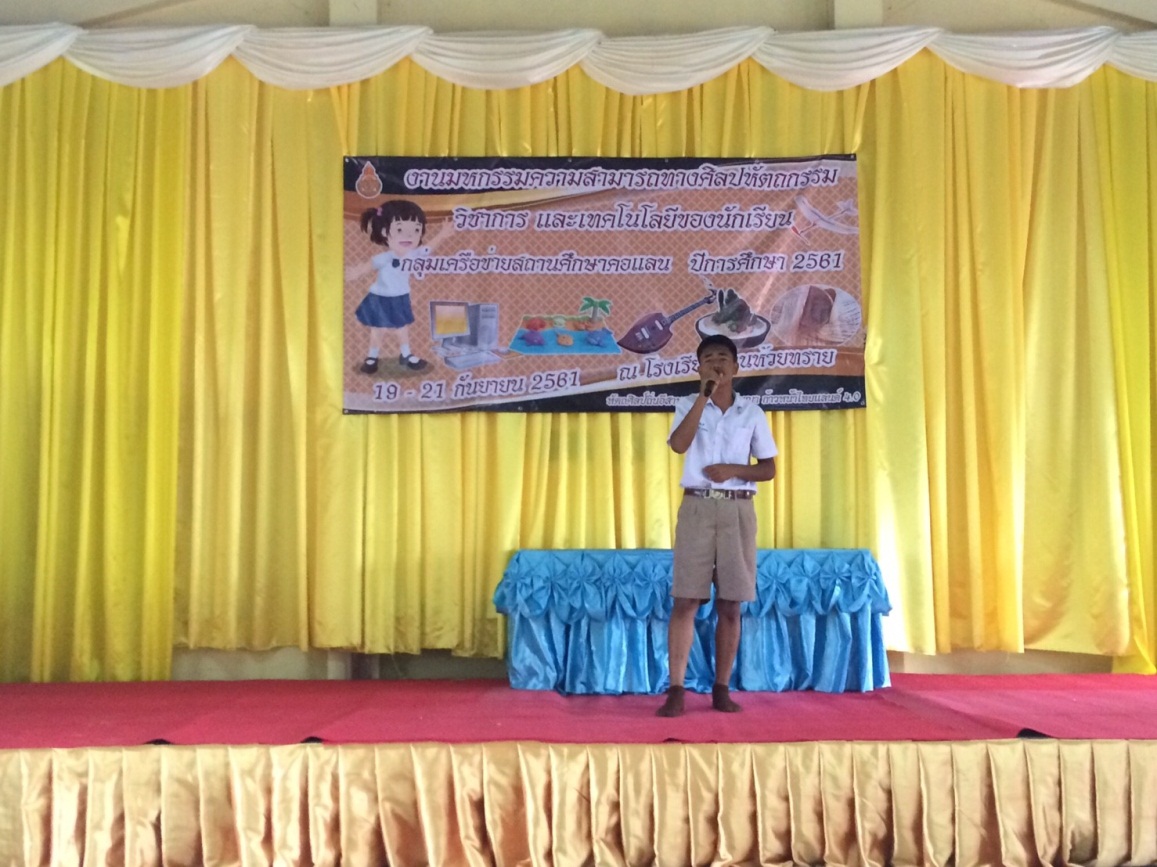 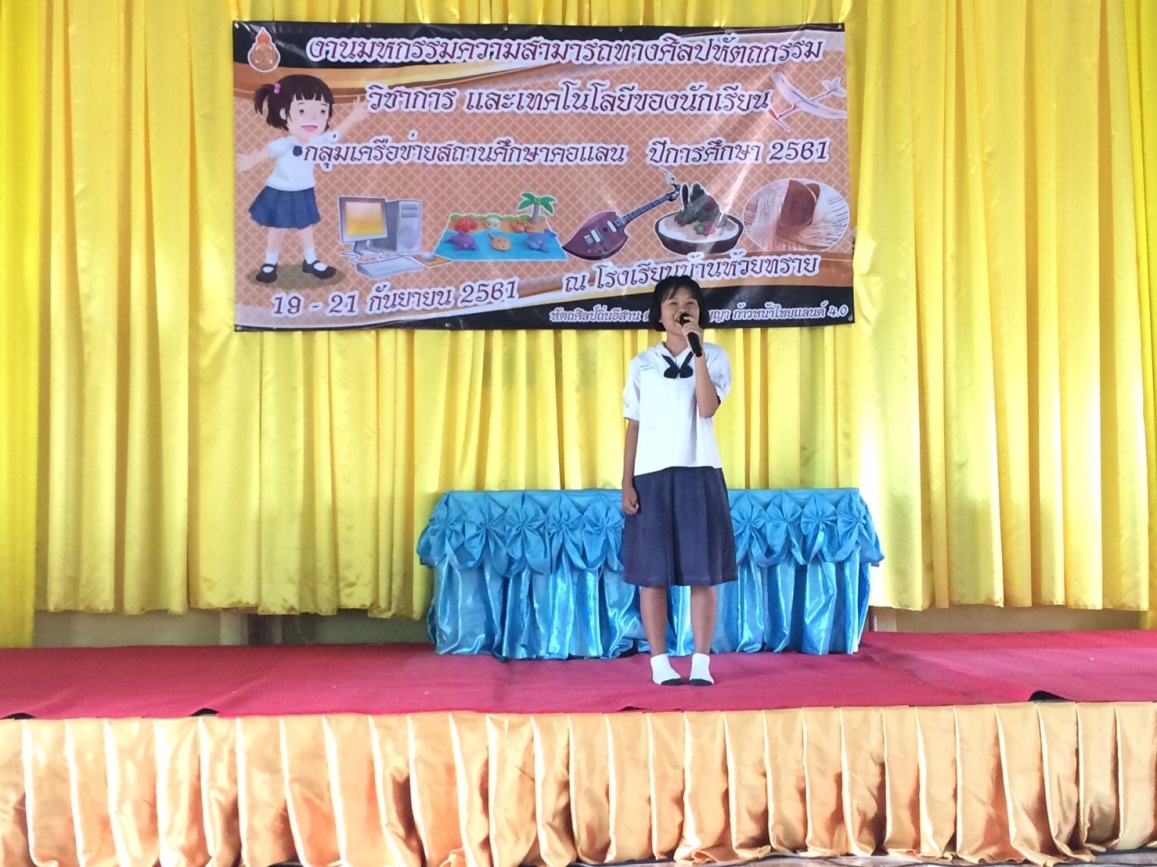 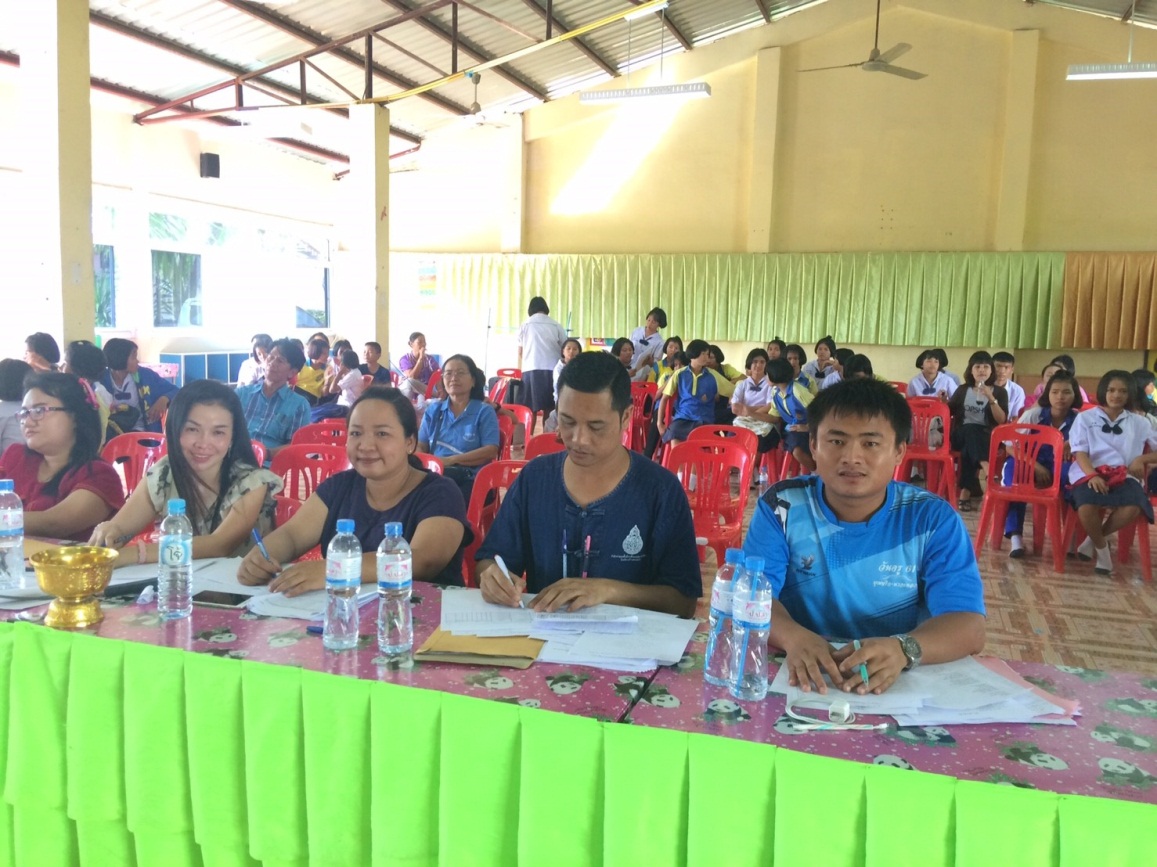 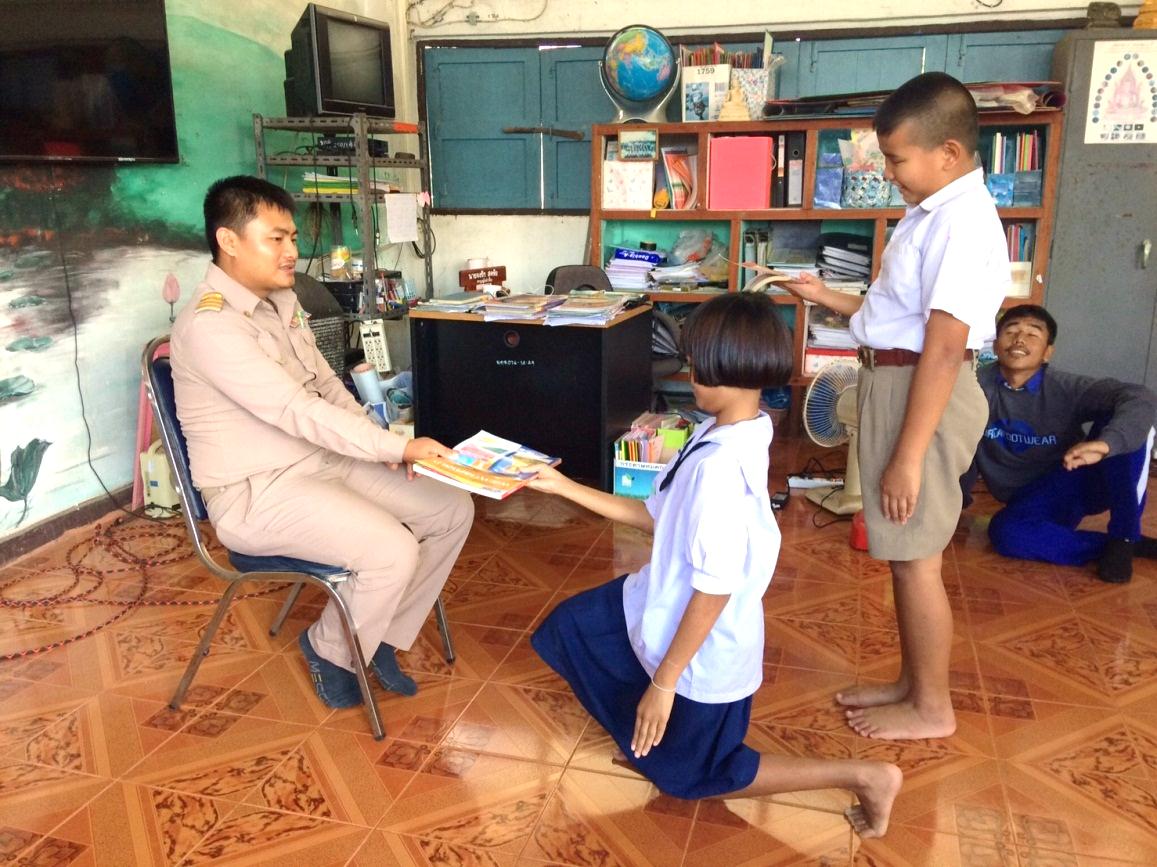 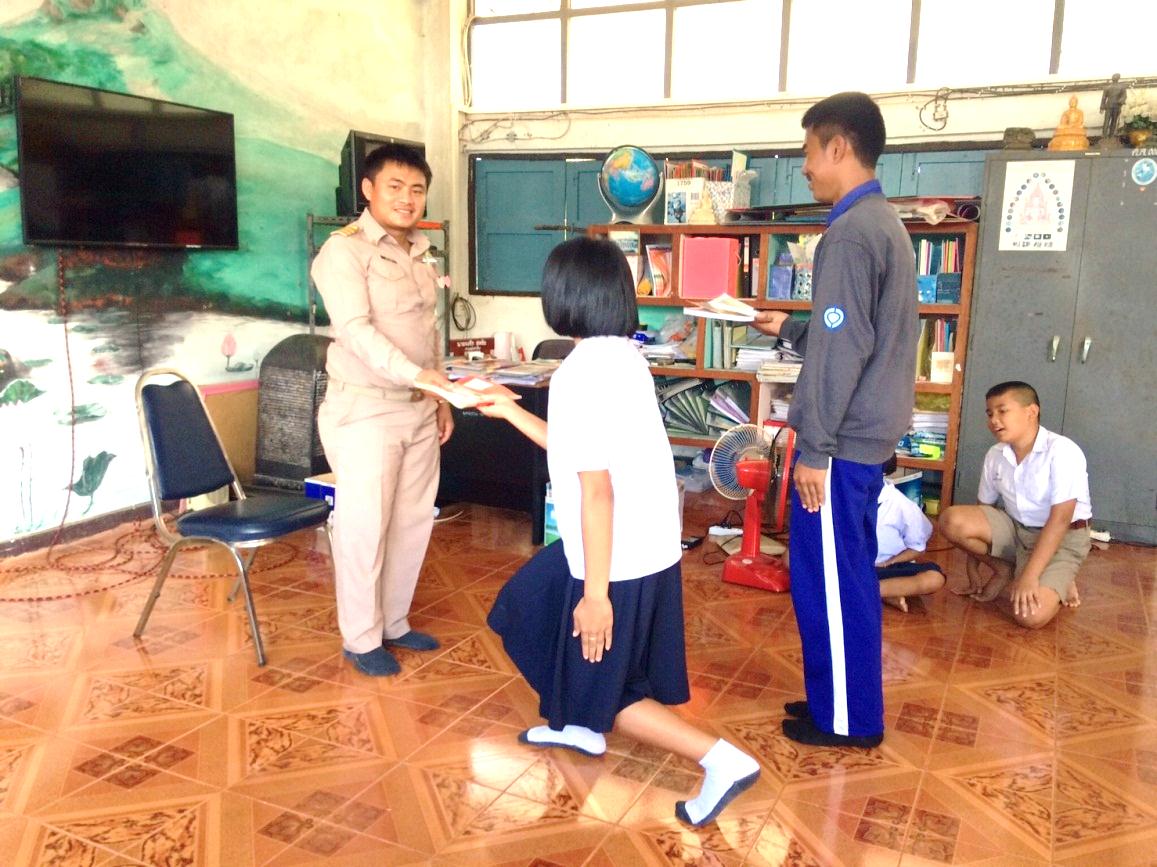 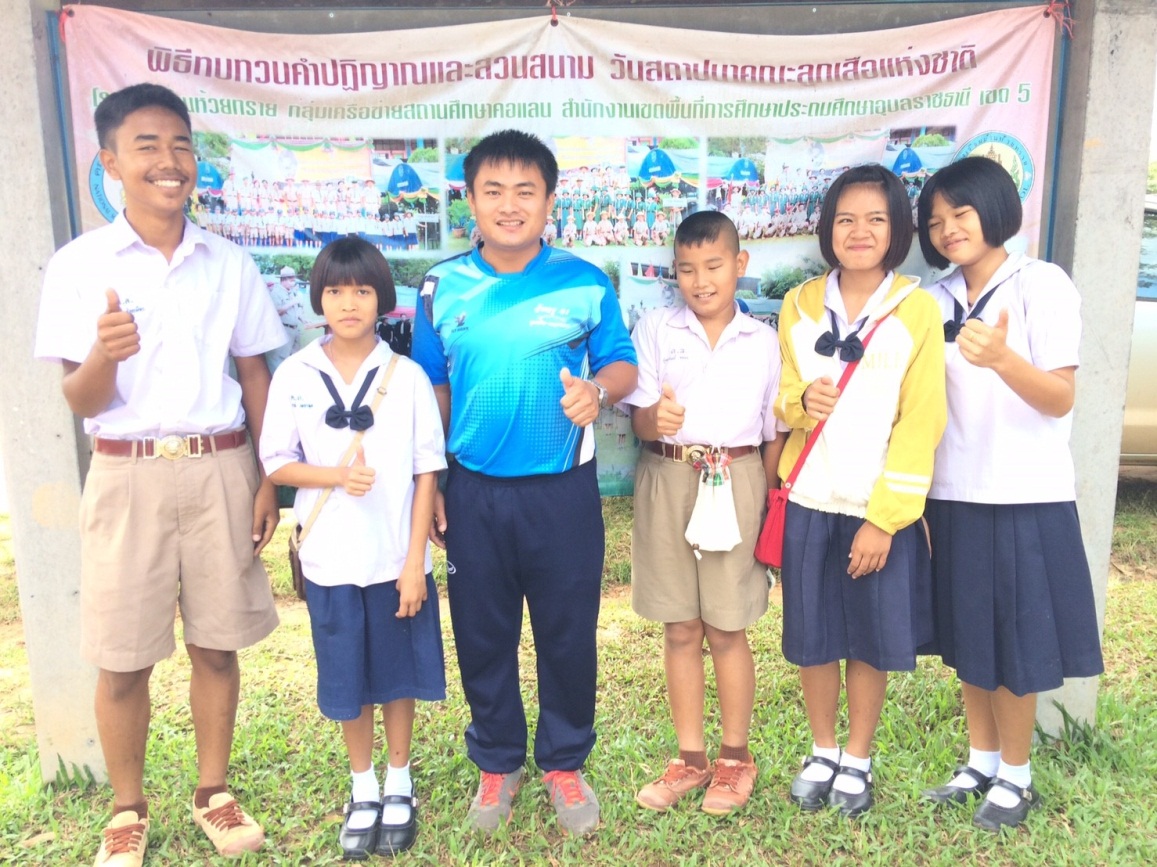 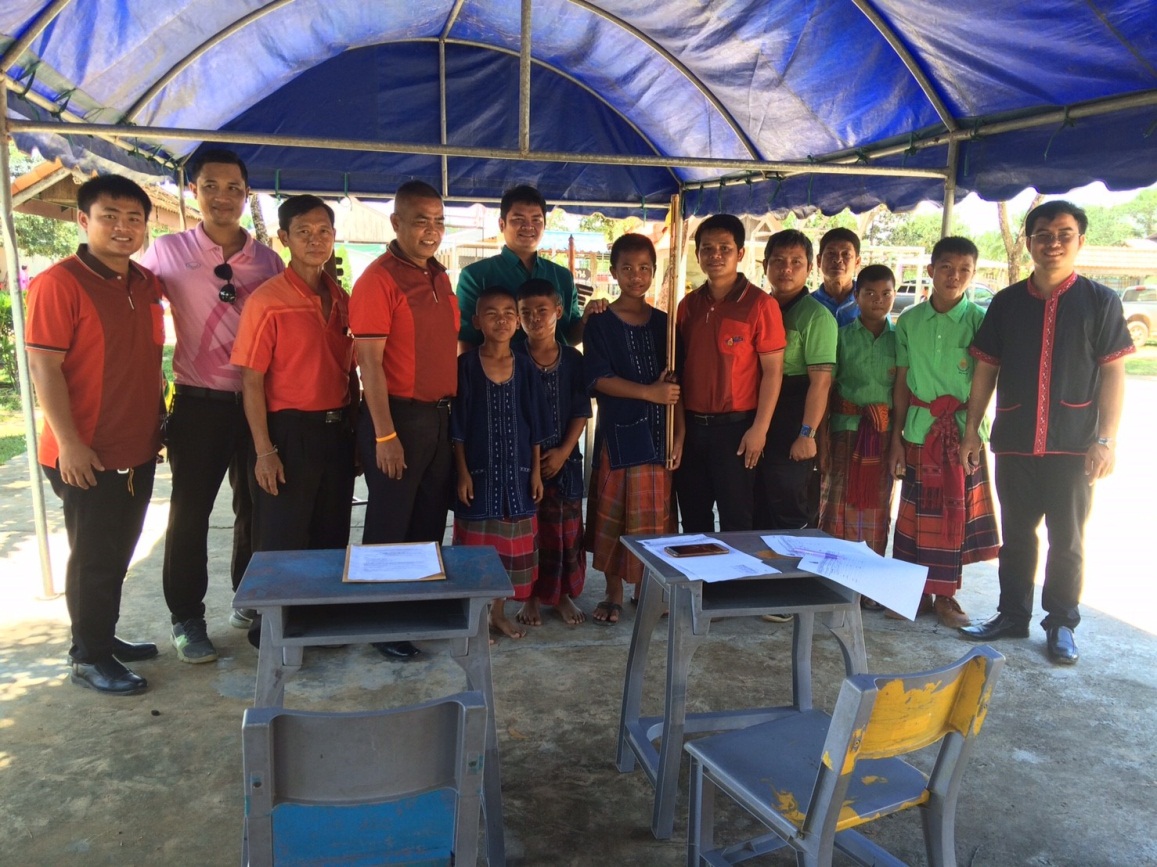 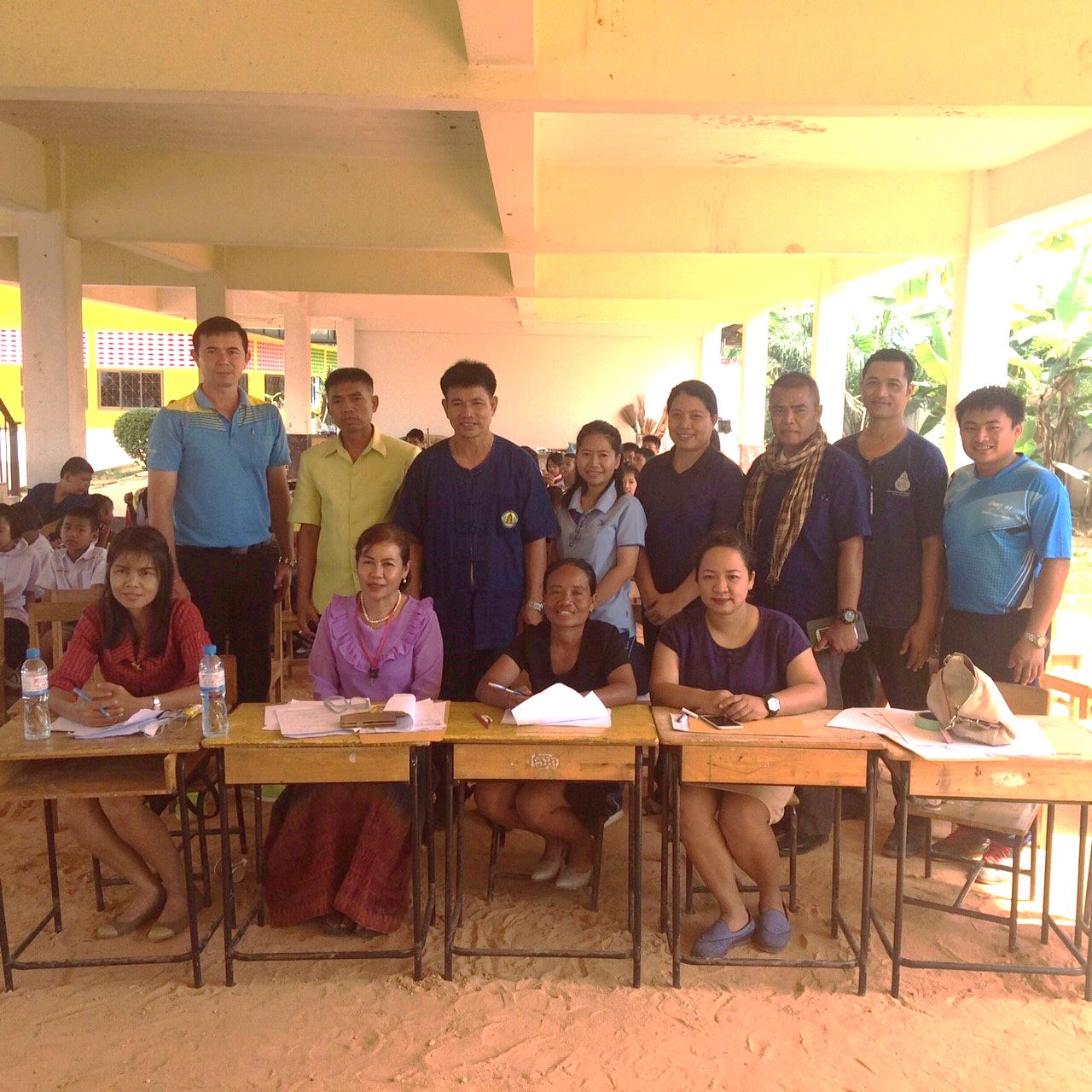 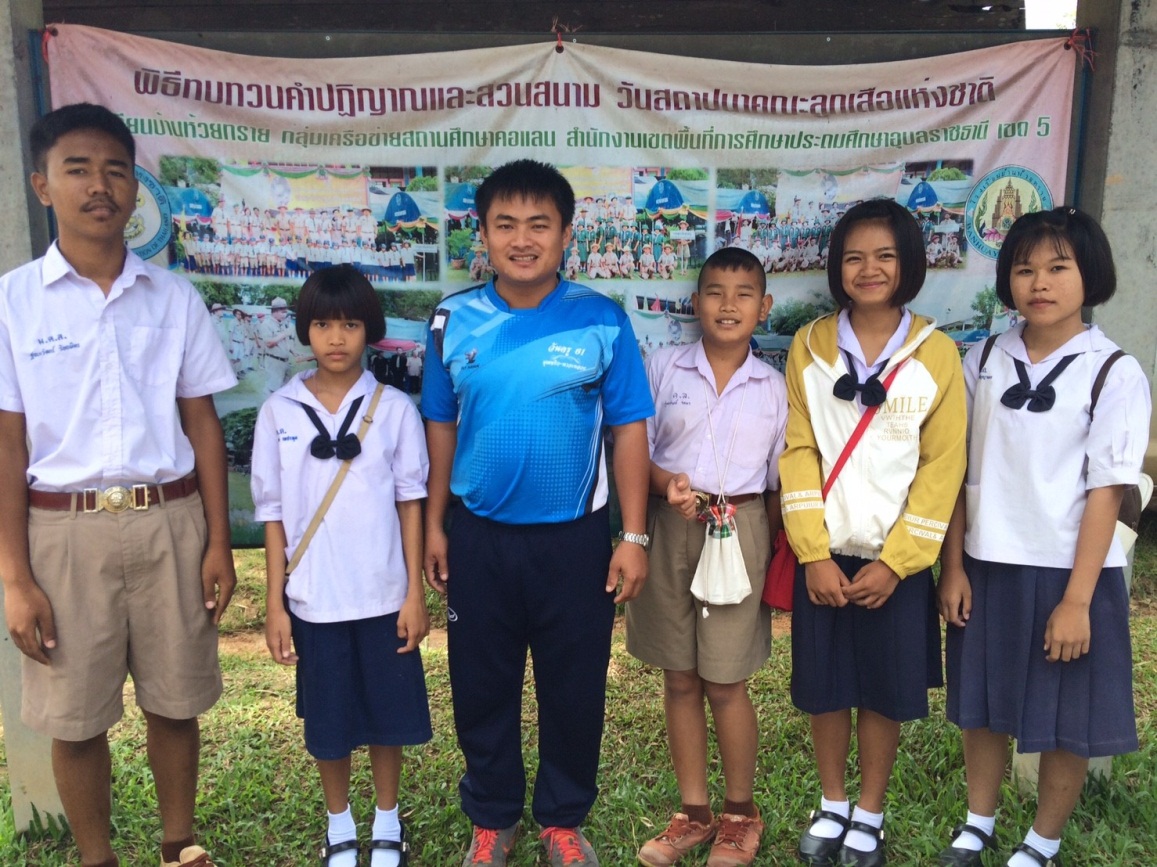 